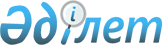 "Көтерме сауда саласында қызмет көрсететін кәсіпорынның есебі" жалпымемлекеттік статистикалық байқаудың статистикалық нысаны (коды 3011104, индексі 1-ІС (Қосымша) мен оны толтыру жөніндегі нұсқаулықты бекіту туралы
					
			Күшін жойған
			
			
		
					Қазақстан Республикасы Статистика агенттігі төрағасының 2013 жылғы 09 қазандағы № 233 бұйрығы. Қазақстан Республикасының Әділет министрлігінде 2013 жылы 01 қарашада № 8870 тіркелді. Күші жойылды - Қазақстан Республикасы Ұлттық экономика министрлігі Статистика комитеті Төрағасының 2014 жылғы 12 желтоқсандағы № 81 бұйрығымен      Ескерту. Бұйрықтың күші жойылды - ҚР Ұлттық экономика министрлігі Статистика комитеті Төрағасының 12.12.2014 № 81 бұйрығымен.      РҚАО-ның ескертпесі!

      Осы бұйрық ресми жариялауға жатады және 2014 жылғы 1 қаңтардан бастап қолданысқа енгізіледі

      «Мемлекеттік статистика туралы» Қазақстан Республикасы Заңының 12-бабының 2) және 7) тармақшаларына сәйкес БҰЙЫРАМЫН:



      1. Мыналар:



      1) «Көтерме сауда саласында қызмет көрсететін кәсіпорынның есебі» жалпы мемлекеттік статистикалық байқаудың статистикалық нысаны (коды 3011104, индексі 1-ІС (Қосымша), кезеңділігі жылдық) осы бұйрықтың 1-қосымшасына сәйкес;



      2) «Көтерме сауда саласында қызмет көрсететін кәсіпорынның есебі» жалпы мемлекеттік статистикалық байқаудың статистикалық нысанын толтыру жөніндегі нұсқаулық (коды 3011104, индексі 1-ІС (Қосымша), кезеңділігі жылдық) осы бұйрықтың 2-қосымшасына сәйкес бекітілсін.



      2. Қазақстан Республикасы Статистика агенттігінің Стратегиялық даму департаменті Заң департаментімен бірге заңнамада белгіленген тәртіпте:



      1) осы бұйрықты Қазақстан Республикасы Әділет министрлігінде мемлекеттік тіркеуді қамтамасыз етсін;



      2) осы бұйрықты Қазақстан Республикасы Әдiлет министрлігінде мемлекеттiк тiркелгеннен кейiн он күнтiзбелiк күн iшiнде бұқаралық ақпарат құралдарына ресми жариялауға жіберсін;



      3) Қазақстан Республикасы Статистика агенттігінің интернет-ресурсында міндетті түрде жариялауды қамтамасыз етсін.

      3. Қазақстан Республикасы Статистика агенттігінің Стратегиялық даму департаменті осы бұйрықты Қазақстан Республикасы Статистика агенттігі құрылымдық бөлімшелеріне және аумақтық органдарына жұмыста басшылыққа алу үшін жеткізсін.



      4. Осы бұйрықтың орындалуын бақылауды өзіме қалдырамын.



      5. Осы бұйрық ресми жариялауға жатады және 2014 жылғы 1 қаңтардан бастап қолданысқа енгізіледі.      Төраға                                    Ә. Смайылов      «КЕЛІСІЛГЕН»

      Қазақстан Республикасы

      Экономика және бюджеттік

      жоспарлау министрі

      Е. Досаев ______________

      2013 жылғы _____________

      1. Тауарларды (қызметтерді) нақты өткізу орнын көрсетіңіз (кәсіпорынның тіркелген орнына қарамастан) - облыс, қала, аудан, елді мекен

      Укажите фактическое место реализации товаров (услуг) (независимо от места регистрации предприятия) - область, город, район, населенный пункт

      Әкімшілік-аумақтық объектілер жіктеуішіне (бұдан әрi - ӘАОЖ) сәйкес аумақ коды (статистикалық нысанды қағаз тасығышта тапсыру кезінде статистика органының қызметкерлері толтырады)

Код территории согласно Классификатору административно-территориальных объектов (далее - КАТО) (заполняется работником органа статистики при сдаче статистической формы на бумажном носителе)

      2. Тауарлардың түсу көздері бойынша көтерме сауда көлемі, мың теңге

      Объем оптовой торговли по источникам поступления товаров, тысяч тенгеАтауы __________________________        Мекенжайы ___________________

Наименование ___________________        Адрес _______________________

Телефон ________________________

Электрондық пошта мекенжайы

Адрес электронной почты ___________________________

Орындаушы

Исполнитель _____________________________ ___________________________

                     аты-жөні                        телефон

                     фамилияБасшы

Руководитель _____________________________ __________________________

              тегі, аты және әкесінің аты             қолы

               фамилия, имя и отчество               подписьБас бухгалтер

Главный бухгалтер _____________________________ _____________________

                  тегі, аты және әкесінің аты            қолы

                    фамилия, имя и отчество             подписьМөрдің орны (бар болған жағдайда

Место печати (при наличии)      

Қазақстан Республикасы Статистика

агенттігі төрағасының      

2013 жылғы 9 қазандағы      

№ 233 бұйрығына         

2-қосымша             

«Көтерме сауда саласында қызмет көрсететін кәсіпорынның есебі»

жалпы мемлекеттік статистикалық байқаудың статистикалық нысанын

толтыру жөніндегі нұсқаулық (коды 3011104, индексі 1-ІС

(Қосымша), кезеңділігі жылдық)

      1. Осы «Көтерме сауда саласында қызмет көрсететін кәсіпорынның есебі» (коды 3011104, индексі 1-ІС (Қосымша), кезеңділігі жылдық) жалпы мемлекеттік статистикалық байқаудың статистикалық нысанын толтыру жөніндегі нұсқаулық «Мемлекеттік статистика туралы» Қазақстан Республикасы Заңының 12-бабы 7) тармақшасына сәйкес әзірленген және «Көтерме сауда саласында қызмет көрсететін кәсіпорындарды зерттеу» (коды 3011104, индексі 1-ІС, кезеңділігі жылдық) жалпы мемлекеттік статистикалық байқаудың статистикалық нысанын толтыруды нақтылайды.



      2. Келесі анықтамалар осы статистикалық нысанды толтыру мақсатында қолданылады:



      1) көтерме сауда – кейіннен сатуға немесе жеке, отбасылық, үй ішінде және осындай өзгедей пайдаланумен байланысты емес өзге де мақсаттарға арналған тауарларды өткізу жөніндегі кәсіпкерлік қызмет;



      2) Қазақстан Республикасының резидент заңды тұлғалары - Қазақстан Республикасы аумағында тіркелген және оның заңнамасына толық бағынатын заңды тұлға;



      3) резидент емес заңды тұлғалар - Қазақстан Республикасы аумағында әрекет ететін, бірақ басқа мемлекетте тіркелген және тұрақты тұратын заңды тұлғалар.



      3. Статистикалық нысанда сауданың түрлері бойынша кодтар Қазақстан Республикасы Статистика агенттігі интернет-ресурсында Жіктелімдер, оның ішінде Ведомствалық бөлімінде орналасқан Сауда қызметінің түрлері бойынша тауарлардың статистикалық номенклатурасына сәйкес келтіріледі.

      Есеп респонденттің нақты орналасқан орны бойынша тапсырылады.



      4.2-бөлімнің 1-бағанында көтерме сауда бойынша деректер шағылыстырады: жалпы көтерме сауда бойынша деректер көрсетіледі. Басқа облыстан бір немесе бірнеше жеткізуші бар болса, барлық облыстардан жеткізушілер бөлінісінде деректер көрсетіледі.



      2-бөлімнің В-бағаны бойынша Әкімшілік-аумақтық объектілер жіктеуіші кодына сәйкес тауар әкелінген облыстың коды толтырылады. 2-ші жол бойынша (резидент емес заңды тұлғалардан сатып алынғаны) бұл баған толтырылмайды.



      2-бөлімнің Г-бағаны бойынша Сауданың қызмет түрлері бойынша тауарлардың статистикалық номенклатурасы кодына сәйкес 10 атаудан артық емес сатып алынған тауарлар бойынша (10 тауарларды өткізу көлеміндегі басым үлес салмағы бойынша анықтау қажет) деректер толтырылады.



      5. Осы нысанды тапсыру қағаз тасығышта және электронды форматта жүзеге асырылады. Нысанды электронды форматта толтыру Қазақстан Республикасы Статистика агенттігі интернет-ресурсының (www.stat.gov.kz) «On-line есептер» бөлімінде орналастырылған бағдарламалық қамтамасыз етуді пайдалану арқылы іске асырылады.

      Х – берілген айқындама толтыруға жатпайды.



      6. Арифметикалық-логикалық бақылау:



      1) 2-бөлім. «Тауарлардың түсу көздері бойынша көтерме сауда көлемі»:

      1-жол = 2 және 3 жолдар үшін;

      2-жол > толтырылған тауарлар түрлері бойынша әрбір жол үшін;

      3-жол = 4,5,6 жолдар үшін (тауарлар барлық облыстан сатып алынған жағдайда (16 облыс) 4,5,6,7,8,9,10,11,12,13,14,15,16,17,18,19 жолдар үшін);

      4-жол > толтырылған тауарлар түрлері бойынша әрбір жол үшін;

      5-жол > толтырылған тауарлар түрлері бойынша әрбір жол үшін;

      6-жол > толтырылған тауарлар түрлері бойынша әрбір жол үшін.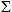 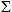 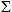 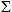 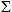 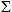 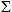 
					© 2012. Қазақстан Республикасы Әділет министрлігінің «Қазақстан Республикасының Заңнама және құқықтық ақпарат институты» ШЖҚ РМК
				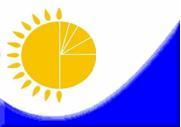 Мемлекеттік статистика органдары құпиялылығына кепілдік береді

Конфиденциальность гарантируется органами государственной статистикиМемлекеттік статистика органдары құпиялылығына кепілдік береді

Конфиденциальность гарантируется органами государственной статистикиМемлекеттік статистика органдары құпиялылығына кепілдік береді

Конфиденциальность гарантируется органами государственной статистикиМемлекеттік статистика органдары құпиялылығына кепілдік береді

Конфиденциальность гарантируется органами государственной статистикиҚазақстан Республикасы

Статистика агенттігі

төрағасының 2013 жылғы

9 қазандағы № 233 бұйрығына

1-қосымшаҚазақстан Республикасы

Статистика агенттігі

төрағасының 2013 жылғы

9 қазандағы № 233 бұйрығына

1-қосымшаҚазақстан Республикасы

Статистика агенттігі

төрағасының 2013 жылғы

9 қазандағы № 233 бұйрығына

1-қосымшаЖалпымемлекеттік статистикалық байқаудың статистикалық нысан

Статистическая форма общегосударственного статистического наблюденияЖалпымемлекеттік статистикалық байқаудың статистикалық нысан

Статистическая форма общегосударственного статистического наблюденияЖалпымемлекеттік статистикалық байқаудың статистикалық нысан

Статистическая форма общегосударственного статистического наблюденияЖалпымемлекеттік статистикалық байқаудың статистикалық нысан

Статистическая форма общегосударственного статистического наблюденияПриложение 1 к приказу

Председателя Агентства

Республики Казахстан

по статистике

от 9 октября 2013 года № 233Приложение 1 к приказу

Председателя Агентства

Республики Казахстан

по статистике

от 9 октября 2013 года № 233Приложение 1 к приказу

Председателя Агентства

Республики Казахстан

по статистике

от 9 октября 2013 года № 233Аумақтық статистика органына тапсырылады

Представляется территориальному органу статистикиАумақтық статистика органына тапсырылады

Представляется территориальному органу статистикиАумақтық статистика органына тапсырылады

Представляется территориальному органу статистикиАумақтық статистика органына тапсырылады

Представляется территориальному органу статистикиСтатистикалық нысанды www.stat.gov.kz сайтынан алуға болады

Статистическую форму можно получить на сайте www.stat.gov.kzСтатистикалық нысанды www.stat.gov.kz сайтынан алуға болады

Статистическую форму можно получить на сайте www.stat.gov.kzСтатистикалық нысанды www.stat.gov.kz сайтынан алуға болады

Статистическую форму можно получить на сайте www.stat.gov.kzСтатистикалық нысанды www.stat.gov.kz сайтынан алуға болады

Статистическую форму можно получить на сайте www.stat.gov.kzМемлекеттік статистиканың тиісті органдарына алғашқы статистикалық деректерді тапсырмау, уақтылы тапсырмау және дәйексіз деректерді беру «Әкімшілік құқық бұзушылық туралы» Қазақстан Республикасы Кодексінің 381-бабында көзделген әкімшілік құқық бұзушылық болып табылады

Непредставление, несвоевременное представление и представление недостоверных первичных статистических данных в соответствующие органы государственной статистики являются административными правонарушениями, предусмотренными статьей 381 Кодекса Республики Казахстан «Об административных правонарушениях»Мемлекеттік статистиканың тиісті органдарына алғашқы статистикалық деректерді тапсырмау, уақтылы тапсырмау және дәйексіз деректерді беру «Әкімшілік құқық бұзушылық туралы» Қазақстан Республикасы Кодексінің 381-бабында көзделген әкімшілік құқық бұзушылық болып табылады

Непредставление, несвоевременное представление и представление недостоверных первичных статистических данных в соответствующие органы государственной статистики являются административными правонарушениями, предусмотренными статьей 381 Кодекса Республики Казахстан «Об административных правонарушениях»Мемлекеттік статистиканың тиісті органдарына алғашқы статистикалық деректерді тапсырмау, уақтылы тапсырмау және дәйексіз деректерді беру «Әкімшілік құқық бұзушылық туралы» Қазақстан Республикасы Кодексінің 381-бабында көзделген әкімшілік құқық бұзушылық болып табылады

Непредставление, несвоевременное представление и представление недостоверных первичных статистических данных в соответствующие органы государственной статистики являются административными правонарушениями, предусмотренными статьей 381 Кодекса Республики Казахстан «Об административных правонарушениях»Мемлекеттік статистиканың тиісті органдарына алғашқы статистикалық деректерді тапсырмау, уақтылы тапсырмау және дәйексіз деректерді беру «Әкімшілік құқық бұзушылық туралы» Қазақстан Республикасы Кодексінің 381-бабында көзделген әкімшілік құқық бұзушылық болып табылады

Непредставление, несвоевременное представление и представление недостоверных первичных статистических данных в соответствующие органы государственной статистики являются административными правонарушениями, предусмотренными статьей 381 Кодекса Республики Казахстан «Об административных правонарушениях»Мемлекеттік статистиканың тиісті органдарына алғашқы статистикалық деректерді тапсырмау, уақтылы тапсырмау және дәйексіз деректерді беру «Әкімшілік құқық бұзушылық туралы» Қазақстан Республикасы Кодексінің 381-бабында көзделген әкімшілік құқық бұзушылық болып табылады

Непредставление, несвоевременное представление и представление недостоверных первичных статистических данных в соответствующие органы государственной статистики являются административными правонарушениями, предусмотренными статьей 381 Кодекса Республики Казахстан «Об административных правонарушениях»Мемлекеттік статистиканың тиісті органдарына алғашқы статистикалық деректерді тапсырмау, уақтылы тапсырмау және дәйексіз деректерді беру «Әкімшілік құқық бұзушылық туралы» Қазақстан Республикасы Кодексінің 381-бабында көзделген әкімшілік құқық бұзушылық болып табылады

Непредставление, несвоевременное представление и представление недостоверных первичных статистических данных в соответствующие органы государственной статистики являются административными правонарушениями, предусмотренными статьей 381 Кодекса Республики Казахстан «Об административных правонарушениях»Мемлекеттік статистиканың тиісті органдарына алғашқы статистикалық деректерді тапсырмау, уақтылы тапсырмау және дәйексіз деректерді беру «Әкімшілік құқық бұзушылық туралы» Қазақстан Республикасы Кодексінің 381-бабында көзделген әкімшілік құқық бұзушылық болып табылады

Непредставление, несвоевременное представление и представление недостоверных первичных статистических данных в соответствующие органы государственной статистики являются административными правонарушениями, предусмотренными статьей 381 Кодекса Республики Казахстан «Об административных правонарушениях»Мемлекеттік статистиканың тиісті органдарына алғашқы статистикалық деректерді тапсырмау, уақтылы тапсырмау және дәйексіз деректерді беру «Әкімшілік құқық бұзушылық туралы» Қазақстан Республикасы Кодексінің 381-бабында көзделген әкімшілік құқық бұзушылық болып табылады

Непредставление, несвоевременное представление и представление недостоверных первичных статистических данных в соответствующие органы государственной статистики являются административными правонарушениями, предусмотренными статьей 381 Кодекса Республики Казахстан «Об административных правонарушениях»Статистикалық нысан коды 3011104

Код статистической формы 3011104Статистикалық нысан коды 3011104

Код статистической формы 3011104 Көтерме сауда саласында қызмет көрсететін кәсіпорынның есебі Көтерме сауда саласында қызмет көрсететін кәсіпорынның есебі Көтерме сауда саласында қызмет көрсететін кәсіпорынның есебі Көтерме сауда саласында қызмет көрсететін кәсіпорынның есебі Көтерме сауда саласында қызмет көрсететін кәсіпорынның есебі Көтерме сауда саласында қызмет көрсететін кәсіпорынның есебі1-ІС (Қосымша)

1-ВТ (Приложение)1-ІС (Қосымша)

1-ВТ (Приложение)Отчет предприятия, оказывающего услуги в сфере оптовой торговлиОтчет предприятия, оказывающего услуги в сфере оптовой торговлиОтчет предприятия, оказывающего услуги в сфере оптовой торговлиОтчет предприятия, оказывающего услуги в сфере оптовой торговлиОтчет предприятия, оказывающего услуги в сфере оптовой торговлиОтчет предприятия, оказывающего услуги в сфере оптовой торговлиЖылдық

ГодоваяЖылдық

ГодоваяЕсепті кезең

Отчетный периодЕсепті кезең

Отчетный периодЕсепті кезең

Отчетный периодЕсепті кезең

Отчетный периоджыл

годЭкономикалық қызметтің негізгі түрі Экономикалық қызмет түрлерінің жалпы жіктеуішіне сәйкес (бұдан әрі – ЭҚЖЖ): 46 – автомобильдер мен мотоциклдер саудасынан басқа, көтерме саудамен; 45.11.1 – автомобильдерді және жеңіл автокөлік құралдарын көтерме саудада сатумен; 45.31.0 – автомобильдерге арналған қосалқы бөлшектер мен құрал-саймандарды көтерме саудада сатумен болып табылатын заңды тұлғалар және жұмыс істейтіндердің тізімдік саны 50 адамнан асатын (немесе) олардың құрылымдық және оқшауланған бөлімшелері тапсырады

Представляют юридические лица и (или) их структурные и обособленные подразделения со списочной численностью работающих более 50 человек, основной вид экономической деятельности которых относится согласно кодам Общего классификатора видов экономической деятельности (далее – ОКЭД): 46 – оптовая торговля, за исключением автомобилей и мотоциклов; 45.11.1 – оптовая продажа автомобилей и легковых автотранспортных средств; 45.31.0 – оптовая торговля запасными частями и принадлежностями для автомобилейЭкономикалық қызметтің негізгі түрі Экономикалық қызмет түрлерінің жалпы жіктеуішіне сәйкес (бұдан әрі – ЭҚЖЖ): 46 – автомобильдер мен мотоциклдер саудасынан басқа, көтерме саудамен; 45.11.1 – автомобильдерді және жеңіл автокөлік құралдарын көтерме саудада сатумен; 45.31.0 – автомобильдерге арналған қосалқы бөлшектер мен құрал-саймандарды көтерме саудада сатумен болып табылатын заңды тұлғалар және жұмыс істейтіндердің тізімдік саны 50 адамнан асатын (немесе) олардың құрылымдық және оқшауланған бөлімшелері тапсырады

Представляют юридические лица и (или) их структурные и обособленные подразделения со списочной численностью работающих более 50 человек, основной вид экономической деятельности которых относится согласно кодам Общего классификатора видов экономической деятельности (далее – ОКЭД): 46 – оптовая торговля, за исключением автомобилей и мотоциклов; 45.11.1 – оптовая продажа автомобилей и легковых автотранспортных средств; 45.31.0 – оптовая торговля запасными частями и принадлежностями для автомобилейЭкономикалық қызметтің негізгі түрі Экономикалық қызмет түрлерінің жалпы жіктеуішіне сәйкес (бұдан әрі – ЭҚЖЖ): 46 – автомобильдер мен мотоциклдер саудасынан басқа, көтерме саудамен; 45.11.1 – автомобильдерді және жеңіл автокөлік құралдарын көтерме саудада сатумен; 45.31.0 – автомобильдерге арналған қосалқы бөлшектер мен құрал-саймандарды көтерме саудада сатумен болып табылатын заңды тұлғалар және жұмыс істейтіндердің тізімдік саны 50 адамнан асатын (немесе) олардың құрылымдық және оқшауланған бөлімшелері тапсырады

Представляют юридические лица и (или) их структурные и обособленные подразделения со списочной численностью работающих более 50 человек, основной вид экономической деятельности которых относится согласно кодам Общего классификатора видов экономической деятельности (далее – ОКЭД): 46 – оптовая торговля, за исключением автомобилей и мотоциклов; 45.11.1 – оптовая продажа автомобилей и легковых автотранспортных средств; 45.31.0 – оптовая торговля запасными частями и принадлежностями для автомобилейЭкономикалық қызметтің негізгі түрі Экономикалық қызмет түрлерінің жалпы жіктеуішіне сәйкес (бұдан әрі – ЭҚЖЖ): 46 – автомобильдер мен мотоциклдер саудасынан басқа, көтерме саудамен; 45.11.1 – автомобильдерді және жеңіл автокөлік құралдарын көтерме саудада сатумен; 45.31.0 – автомобильдерге арналған қосалқы бөлшектер мен құрал-саймандарды көтерме саудада сатумен болып табылатын заңды тұлғалар және жұмыс істейтіндердің тізімдік саны 50 адамнан асатын (немесе) олардың құрылымдық және оқшауланған бөлімшелері тапсырады

Представляют юридические лица и (или) их структурные и обособленные подразделения со списочной численностью работающих более 50 человек, основной вид экономической деятельности которых относится согласно кодам Общего классификатора видов экономической деятельности (далее – ОКЭД): 46 – оптовая торговля, за исключением автомобилей и мотоциклов; 45.11.1 – оптовая продажа автомобилей и легковых автотранспортных средств; 45.31.0 – оптовая торговля запасными частями и принадлежностями для автомобилейЭкономикалық қызметтің негізгі түрі Экономикалық қызмет түрлерінің жалпы жіктеуішіне сәйкес (бұдан әрі – ЭҚЖЖ): 46 – автомобильдер мен мотоциклдер саудасынан басқа, көтерме саудамен; 45.11.1 – автомобильдерді және жеңіл автокөлік құралдарын көтерме саудада сатумен; 45.31.0 – автомобильдерге арналған қосалқы бөлшектер мен құрал-саймандарды көтерме саудада сатумен болып табылатын заңды тұлғалар және жұмыс істейтіндердің тізімдік саны 50 адамнан асатын (немесе) олардың құрылымдық және оқшауланған бөлімшелері тапсырады

Представляют юридические лица и (или) их структурные и обособленные подразделения со списочной численностью работающих более 50 человек, основной вид экономической деятельности которых относится согласно кодам Общего классификатора видов экономической деятельности (далее – ОКЭД): 46 – оптовая торговля, за исключением автомобилей и мотоциклов; 45.11.1 – оптовая продажа автомобилей и легковых автотранспортных средств; 45.31.0 – оптовая торговля запасными частями и принадлежностями для автомобилейЭкономикалық қызметтің негізгі түрі Экономикалық қызмет түрлерінің жалпы жіктеуішіне сәйкес (бұдан әрі – ЭҚЖЖ): 46 – автомобильдер мен мотоциклдер саудасынан басқа, көтерме саудамен; 45.11.1 – автомобильдерді және жеңіл автокөлік құралдарын көтерме саудада сатумен; 45.31.0 – автомобильдерге арналған қосалқы бөлшектер мен құрал-саймандарды көтерме саудада сатумен болып табылатын заңды тұлғалар және жұмыс істейтіндердің тізімдік саны 50 адамнан асатын (немесе) олардың құрылымдық және оқшауланған бөлімшелері тапсырады

Представляют юридические лица и (или) их структурные и обособленные подразделения со списочной численностью работающих более 50 человек, основной вид экономической деятельности которых относится согласно кодам Общего классификатора видов экономической деятельности (далее – ОКЭД): 46 – оптовая торговля, за исключением автомобилей и мотоциклов; 45.11.1 – оптовая продажа автомобилей и легковых автотранспортных средств; 45.31.0 – оптовая торговля запасными частями и принадлежностями для автомобилейЭкономикалық қызметтің негізгі түрі Экономикалық қызмет түрлерінің жалпы жіктеуішіне сәйкес (бұдан әрі – ЭҚЖЖ): 46 – автомобильдер мен мотоциклдер саудасынан басқа, көтерме саудамен; 45.11.1 – автомобильдерді және жеңіл автокөлік құралдарын көтерме саудада сатумен; 45.31.0 – автомобильдерге арналған қосалқы бөлшектер мен құрал-саймандарды көтерме саудада сатумен болып табылатын заңды тұлғалар және жұмыс істейтіндердің тізімдік саны 50 адамнан асатын (немесе) олардың құрылымдық және оқшауланған бөлімшелері тапсырады

Представляют юридические лица и (или) их структурные и обособленные подразделения со списочной численностью работающих более 50 человек, основной вид экономической деятельности которых относится согласно кодам Общего классификатора видов экономической деятельности (далее – ОКЭД): 46 – оптовая торговля, за исключением автомобилей и мотоциклов; 45.11.1 – оптовая продажа автомобилей и легковых автотранспортных средств; 45.31.0 – оптовая торговля запасными частями и принадлежностями для автомобилейЭкономикалық қызметтің негізгі түрі Экономикалық қызмет түрлерінің жалпы жіктеуішіне сәйкес (бұдан әрі – ЭҚЖЖ): 46 – автомобильдер мен мотоциклдер саудасынан басқа, көтерме саудамен; 45.11.1 – автомобильдерді және жеңіл автокөлік құралдарын көтерме саудада сатумен; 45.31.0 – автомобильдерге арналған қосалқы бөлшектер мен құрал-саймандарды көтерме саудада сатумен болып табылатын заңды тұлғалар және жұмыс істейтіндердің тізімдік саны 50 адамнан асатын (немесе) олардың құрылымдық және оқшауланған бөлімшелері тапсырады

Представляют юридические лица и (или) их структурные и обособленные подразделения со списочной численностью работающих более 50 человек, основной вид экономической деятельности которых относится согласно кодам Общего классификатора видов экономической деятельности (далее – ОКЭД): 46 – оптовая торговля, за исключением автомобилей и мотоциклов; 45.11.1 – оптовая продажа автомобилей и легковых автотранспортных средств; 45.31.0 – оптовая торговля запасными частями и принадлежностями для автомобилейТапсыру мерзімі – есепті кезеңнен кейінгі 31 наурыз

Срок представления – 31 марта после отчетного периодаТапсыру мерзімі – есепті кезеңнен кейінгі 31 наурыз

Срок представления – 31 марта после отчетного периодаТапсыру мерзімі – есепті кезеңнен кейінгі 31 наурыз

Срок представления – 31 марта после отчетного периодаТапсыру мерзімі – есепті кезеңнен кейінгі 31 наурыз

Срок представления – 31 марта после отчетного периодаТапсыру мерзімі – есепті кезеңнен кейінгі 31 наурыз

Срок представления – 31 марта после отчетного периодаТапсыру мерзімі – есепті кезеңнен кейінгі 31 наурыз

Срок представления – 31 марта после отчетного периодаТапсыру мерзімі – есепті кезеңнен кейінгі 31 наурыз

Срок представления – 31 марта после отчетного периодаТапсыру мерзімі – есепті кезеңнен кейінгі 31 наурыз

Срок представления – 31 марта после отчетного периодаБСН коды

код БИНБСН коды

код БИНБСН коды

код БИНЖСН коды

Код ИИНЖСН коды

Код ИИНЖСН коды

Код ИИНЖол

коды

Код строкиКөрсеткіш атауы

Наименование показателяӘАОЖ бойынша облыс коды

Код области по КАТОСҚТТСН коды

Код СНТВУТКөтерме сауда көлемі

Объем оптовой торговлиАБВГ11Барлығы

ВсегоХХсоның ішінде:

в том числе:2резидент емес заңды тұлғадан сатып алынған

закуплено у юридических лиц - нерезидентовХХоның ішінде тауарлар бойынша (10 атаудан артық емес):

из них по товарам (не более 10 наименований):ХХХХХХХХХХ3ҚР резидент заңды тұлғадан сатып алынған

закуплено у юридических лиц – резидентов РКХХсоның ішінде өңір бойынша:

в том числе по регионам:4облыс бойынша барлығы (республикалық маңызы бар қала бойынша)

всего по области (городу республиканского значения)Хоның ішінде тауарлар бойынша (10 атаудан артық емес):

из них по товарам (не более 10 наименований):5облыс бойынша барлығы (республикалық маңызы бар қала бойынша)

всего по области (городу республиканского значения)Хоның ішінде тауарлар бойынша (10 атаудан артық емес):

из них по товарам (не более 10 наименований):6облыс бойынша барлығы (республикалық маңызы бар қала бойынша)

всего по области (городу республиканского значения)Хоның ішінде тауарлар бойынша (10 атаудан артық емес):

из них по товарам (не более 10 наименований):